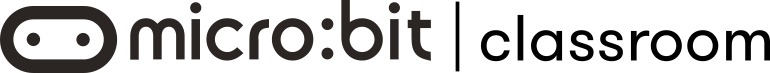 Student code reportActivity name: UntitledDate saved: Tue May 31 2022Number of students: 11Teacher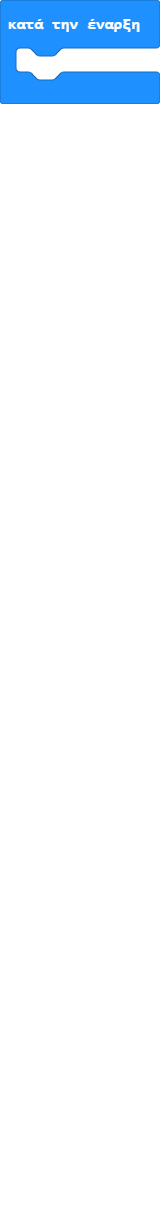 apostoliaAbsent this session 
Work in progress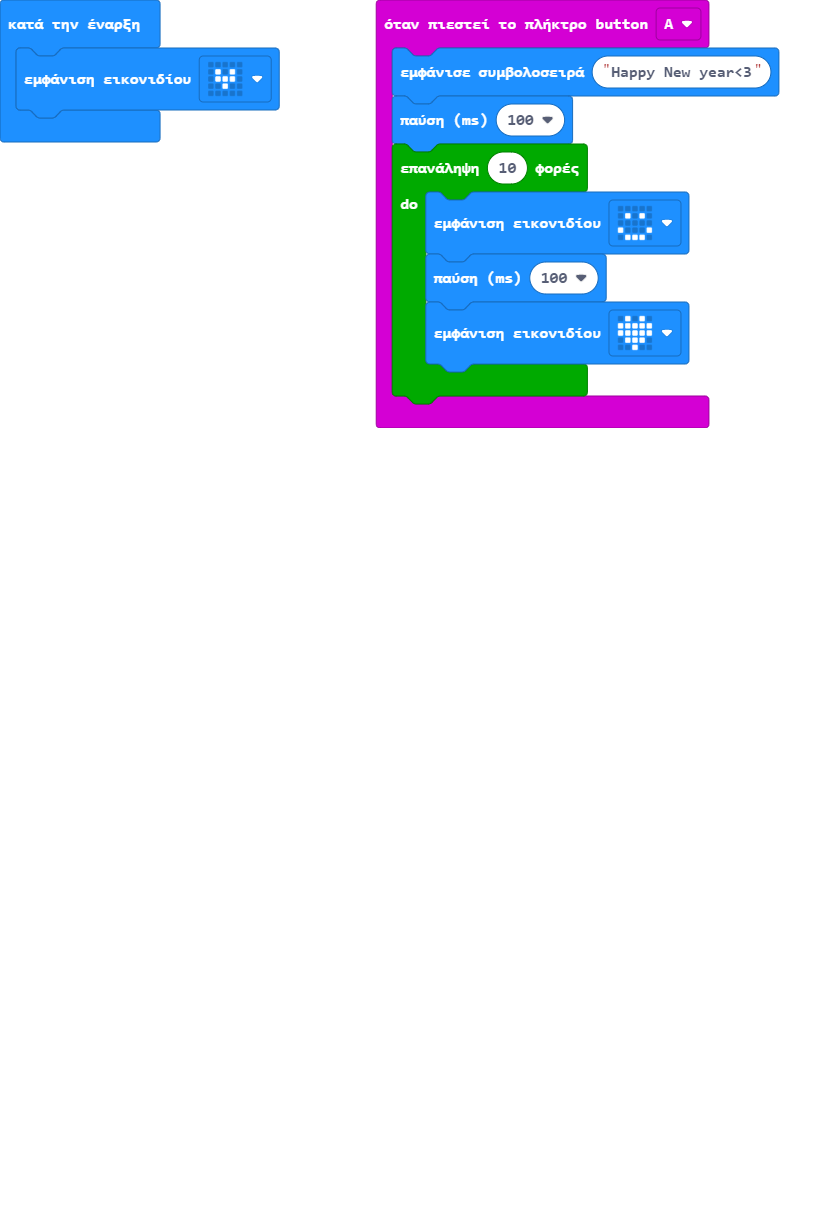 ArtemisAbsent this session 
Work in progress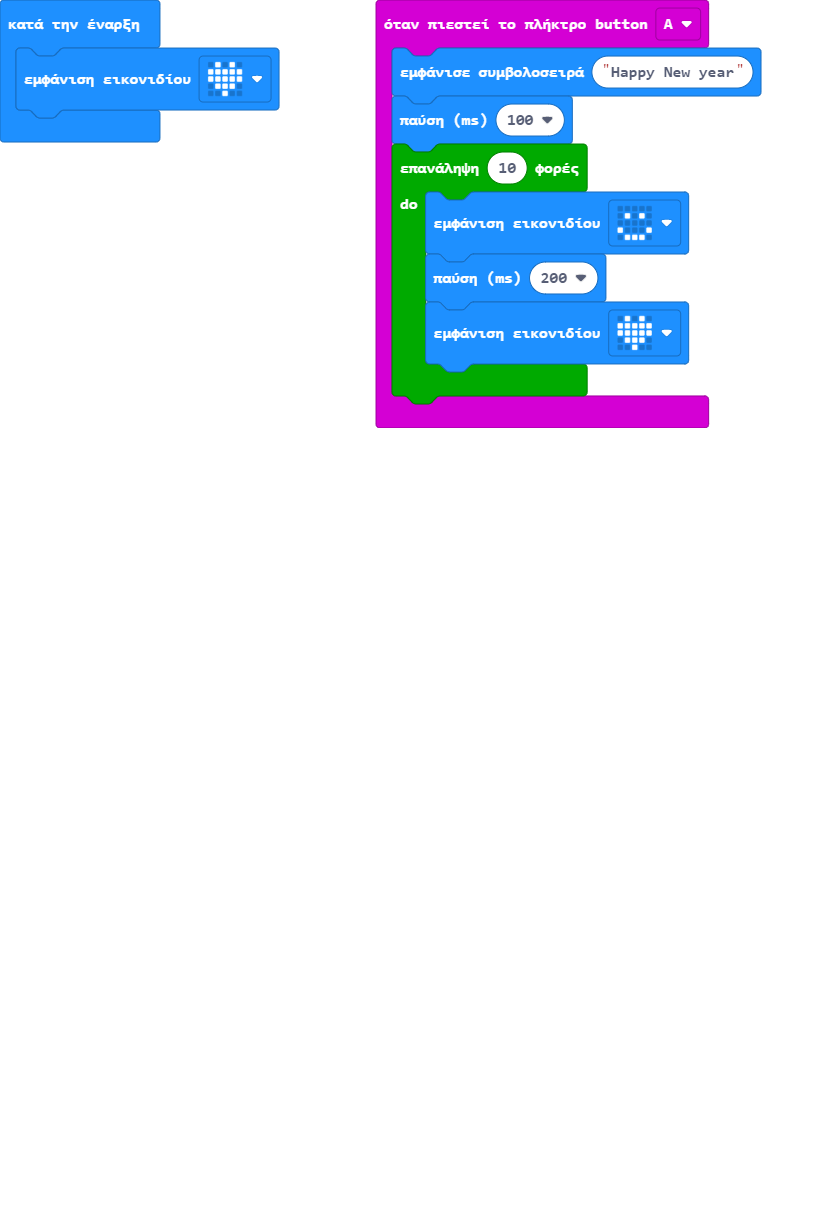 Bασίλης ΜαγκλάραςAbsent this session 
Work in progress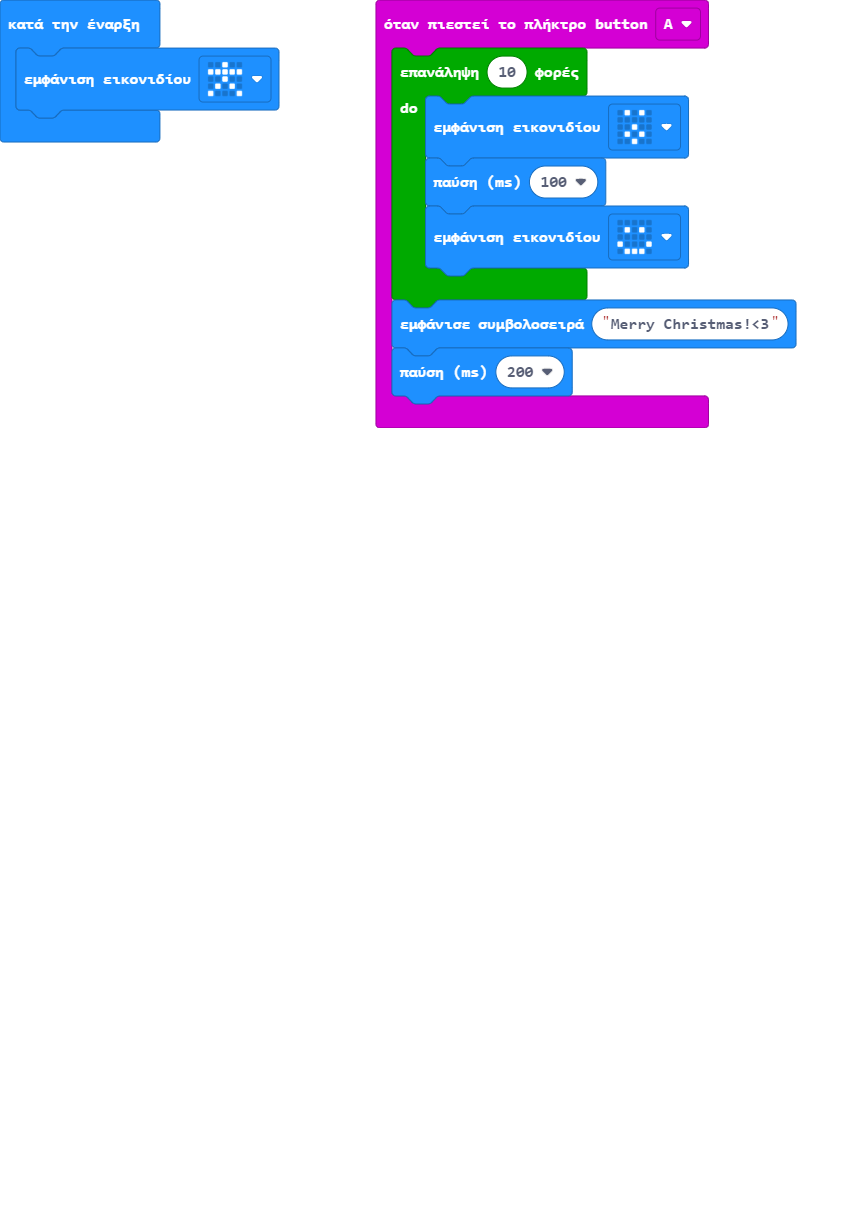 Basilhs.KAbsent this session 
Work in progress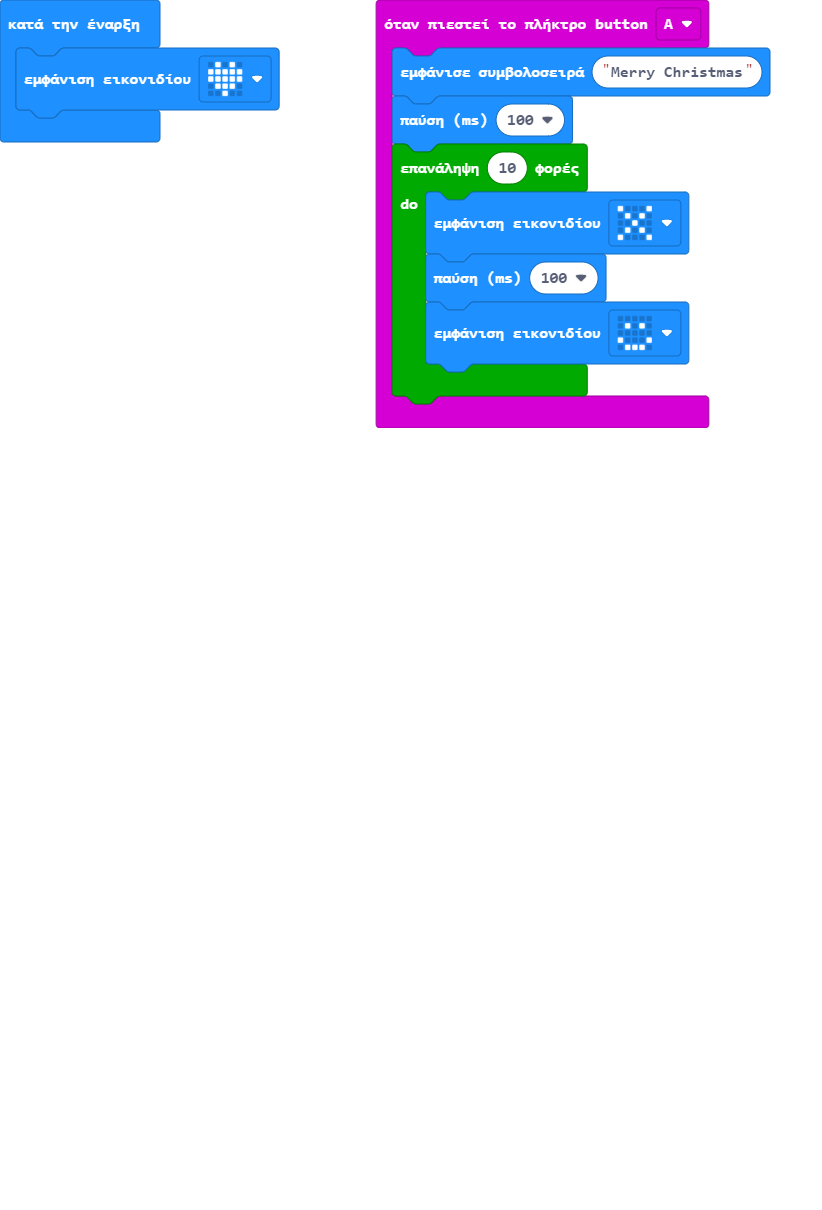 dimitrisAbsent this session 
Work submitted. Student feeling: 😀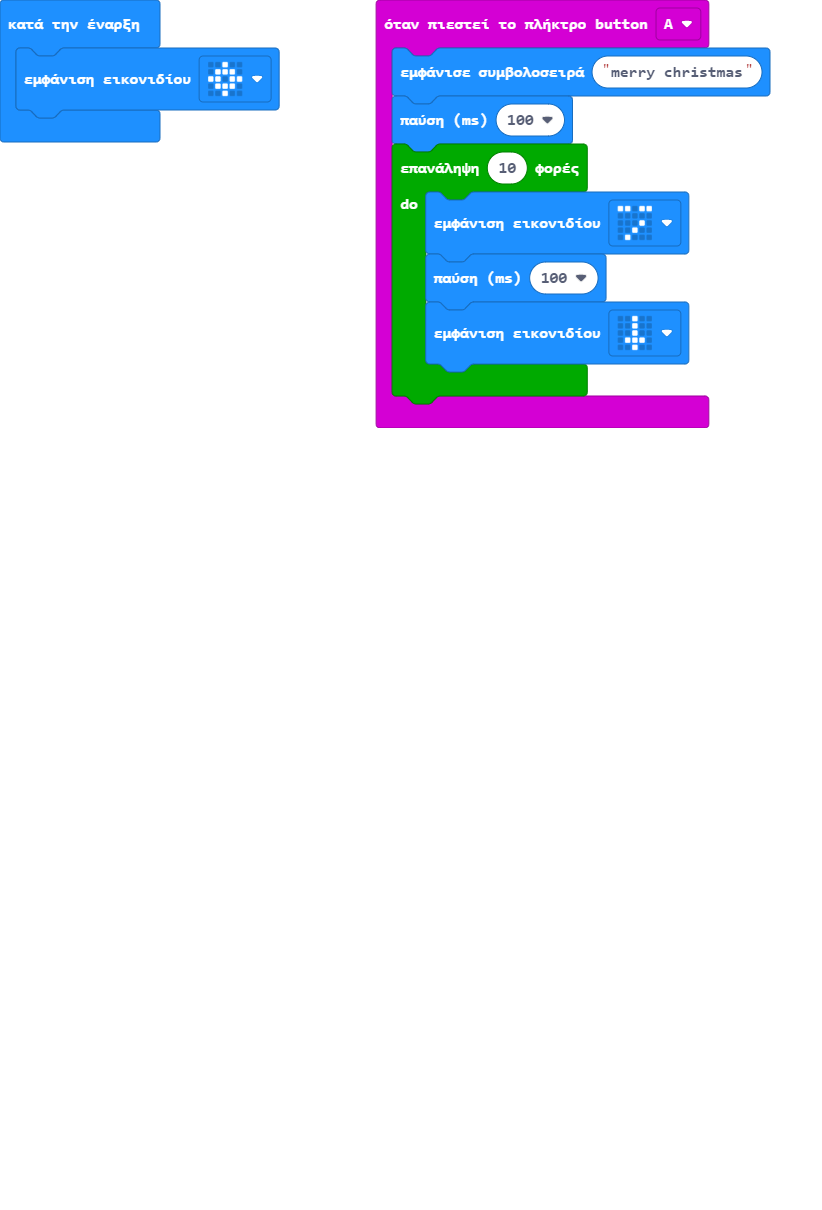 elenaAbsent this session 
Work in progress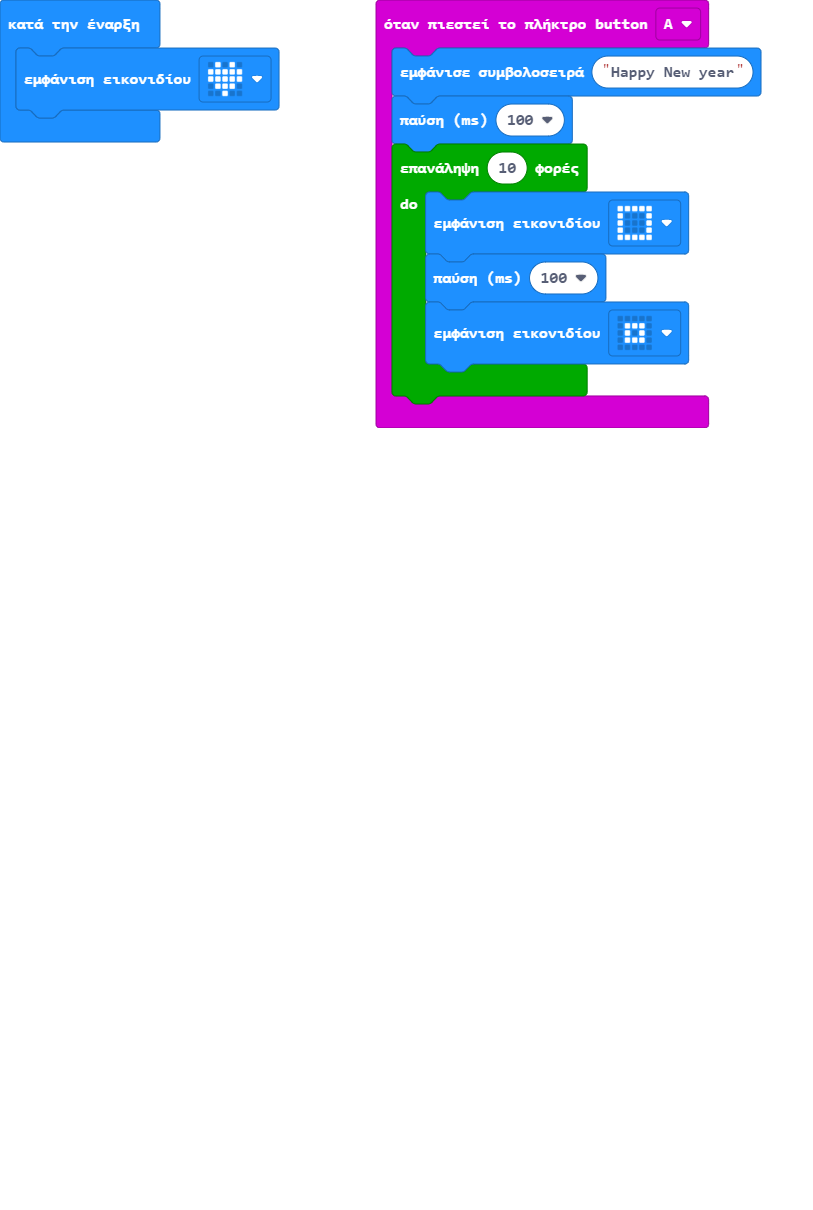 eriAbsent this session 
Work in progress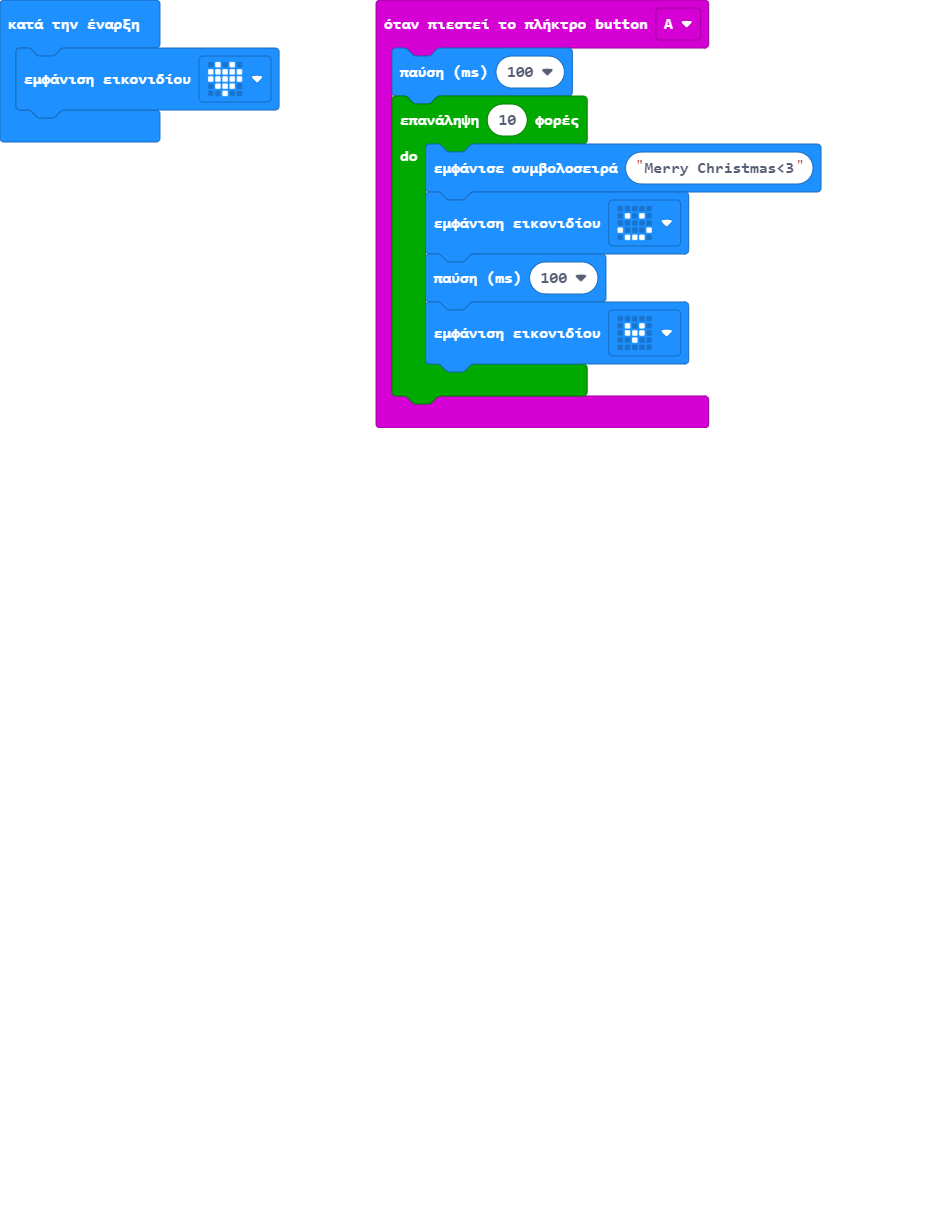 georgianaAbsent this session 
Work submitted. Student feeling: 😀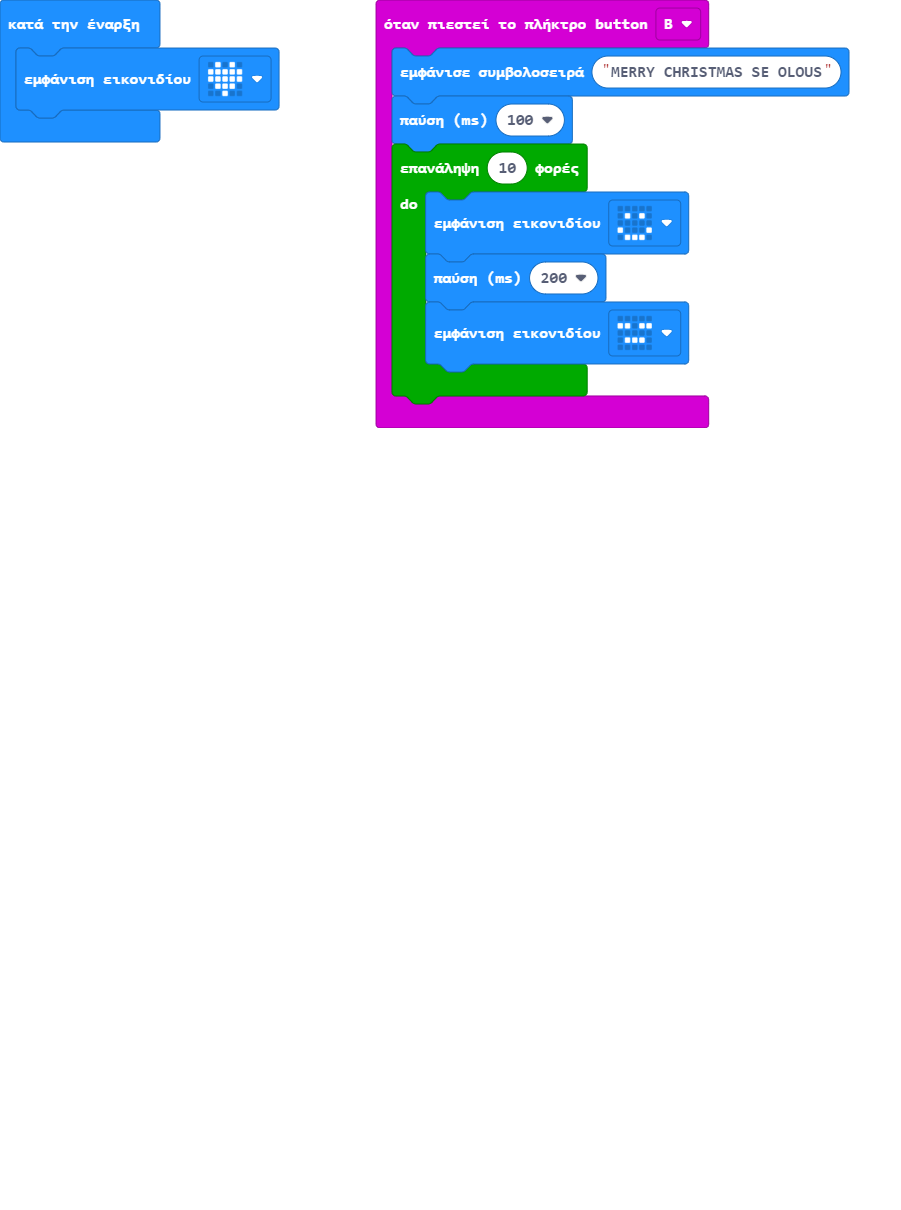 IliasAbsent this session 
Work submitted. Student feeling: 😀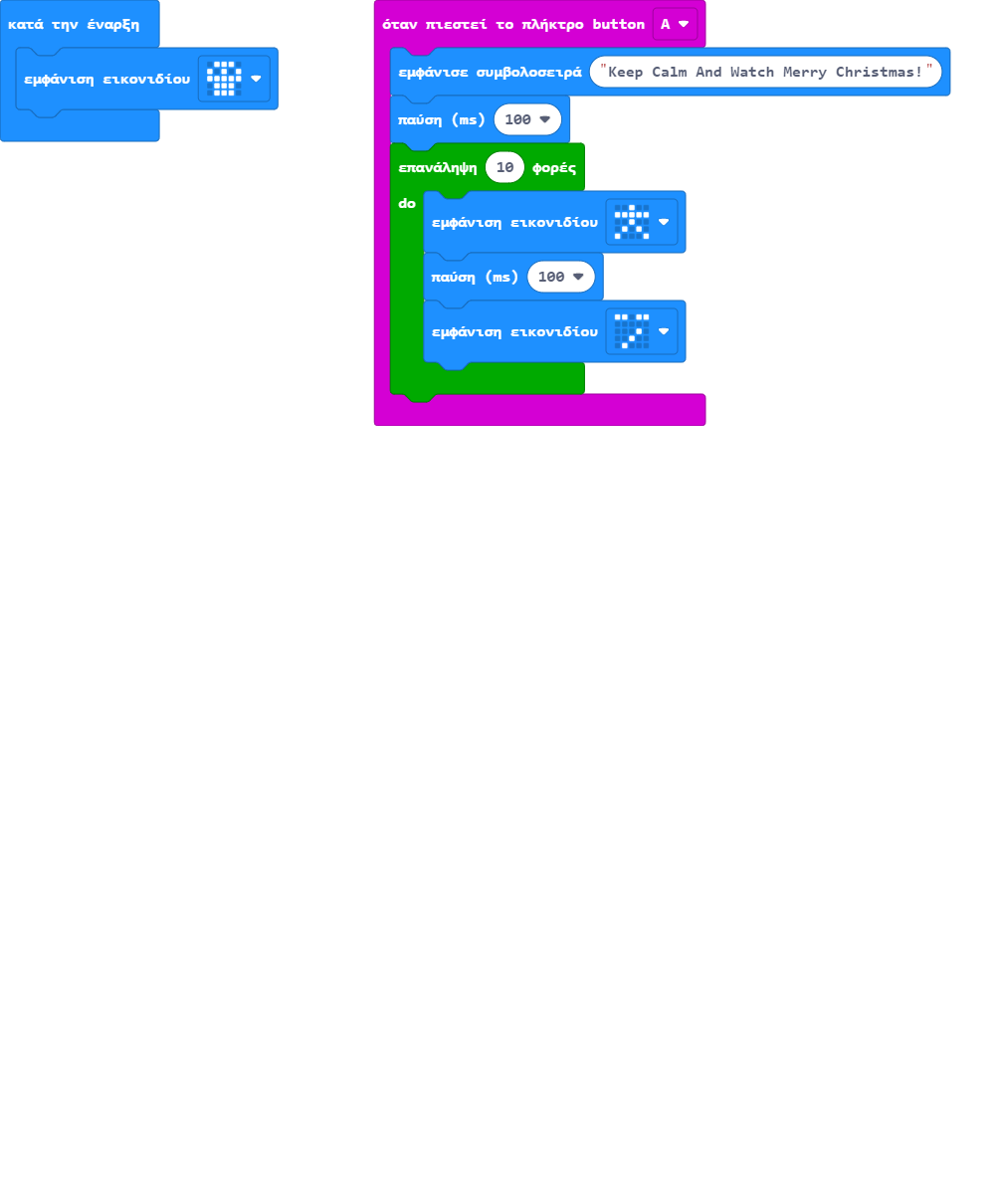 tzeiAbsent this session 
Work submitted. Student feeling: 🙂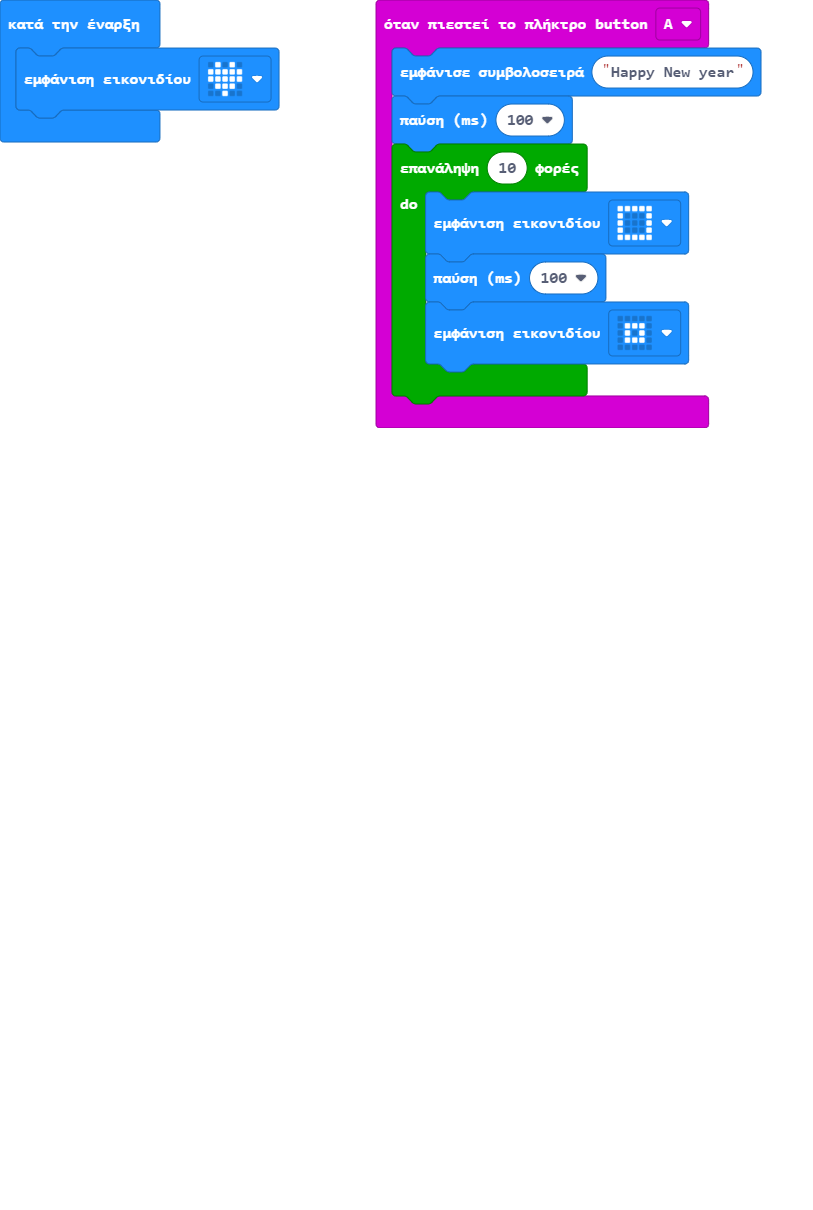 Vasilis BaAbsent this session 
Work in progressUserPresent this sessionStatusTeacherapostoliaAbsentWork in progressArtemisAbsentWork in progressBασίλης ΜαγκλάραςAbsentWork in progressBasilhs.KAbsentWork in progressdimitrisAbsentWork submitted. Student feeling: 😀elenaAbsentWork in progresseriAbsentWork in progressgeorgianaAbsentWork submitted. Student feeling: 😀IliasAbsentWork submitted. Student feeling: 😀tzeiAbsentWork submitted. Student feeling: 🙂Vasilis BaAbsentWork in progress